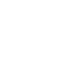 НОВООДЕСЬКА МІСЬКА РАДАМИКОЛАЇВСЬКОЇ ОБЛАСТІ ВИКОНАВЧИЙ КОМІТЕТ                   Р І Ш Е Н Н Я      13 січня 2022                               м. Нова Одеса                                   №  3Керуючись статтею 31 Закону України «Про місцеве самоврядування в Україні», Постанови Кабінету Міністрів України від 11.05.2011 року №560 «Про затвердження Порядку затвердження проєктів будівництва і проведення їх експертизи та визнання такими, що втратили чинність деяких постанов Кабінету Міністрів України», виконавчий комітет міської радиВИРІШИВ:1. Затвердити проєкт «Реконструкція станції повної біологічної очистки по вул. Мельнична, 1 в м. Нова Одеса Новоодеського району Миколаївської області»  в сумі 13805,491 тис. грн. (тринадцять мільйонів вісімсот п'ять тисяч чотириста дев'яносто одна гривня).2.Контроль за виконанням даного рішення покласти на заступника міського голови Журбу І.М.Міський голова	               Олександр ПОЛЯКОВПро  затвердження проєкту «Реконструкція станції повної біологічної очистки  по  вул.  Мельнична, 1 в м. Нова Одеса Новоодеського району Миколаївської  області» 